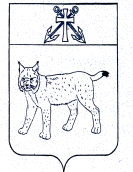 АДМИНИСТРАЦИЯ УСТЬ-КУБИНСКОГОМУНИЦИПАЛЬНОГО ОКРУГАПОСТАНОВЛЕНИЕс. Устьеот 23.03.2023                                                                                                      № 520О признании утратившими силу некоторых постановлений администрации района	На основании ст. 42 Устава округа администрация округаПОСТАНОВЛЯЕТ:Признать утратившими силу следующие постановления администрации района:-от 24 февраля 2016 года № 152 «О создании комиссии по проведению конкурсов или аукционов в отношении муниципального имущества»;	-от 9 июня 2017 года № 578 «О внесении изменений в постановление администрации района от 24.02.2016 № 152»;	-от 20 июля 2017 года № 715 «О внесении изменений в постановление администрации района от 24.02.2016 № 152»;	-от 15 декабря 2017 года № 1252 «О внесении изменений в постановление администрации района от 24.02.2016 № 152»;	-от 20 сентября 2019 года № 901 «О внесении изменений в постановление администрации района от 24 февраля 2016 года № 152 «О создании комиссии по проведению конкурсов или аукционов в отношении муниципального имущества»;	-от 29 октября 2019 года № 1045 «О внесении изменений в постановление администрации района от 24 февраля 2016 года № 152 «О создании комиссии по проведению конкурсов или аукционов в отношении муниципального имущества»;	-от 9 октября 2020 года № 987 «О внесении изменений в постановление администрации района от 24 февраля 2016 года № 152 «О создании комиссии по проведению конкурсов или аукционов в отношении муниципального имущества»;	-от 6 ноября 2020 года № 1055 «О внесении изменений в постановление администрации района от 24 февраля 2016 года № 152 «О создании комиссии по проведению конкурсов или аукционов в отношении муниципального имущества».	2. Настоящее постановление вступает в силу со дня его подписания.Глава округа                                                                                                     И.В. Быков